An Evaluation of Quality Twelve-Month
Agricultural Education Teaching PositionsEvaluation Instrument___________________________________________________________________
Agricultural Education Teacher/FFA Advisor Name___________________________________________________________________
School Name___________________________________________________________________
Calendar Year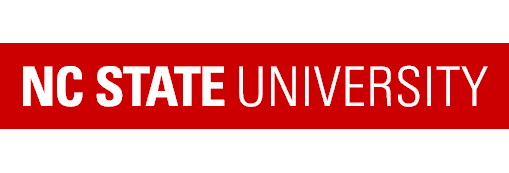 Components in the North Carolina Agricultural Education Accountability Model have been developed to assist Agricultural Education teachers and school administrators in ensuring that the appropriate activities are completed for all twelve-month agriculture teacher positions.Each program component is followed by a “yes” or “no” answer.  A “yes” answer earns the full points allowed.  A “no” answer earns no points. Partial points are not awarded. Teachers should maintain a file of supporting evidences to substantiate their responses. These quality indicators are focused on aspects of a total agricultural education program and appropriate planned activities during the summer months.  The overall points total will determine the twelve-month employment status of the local agricultural education teacher.The total number of possible points in this instrument is 154.  The minimum number of points needed to be eligible for 12 months of employment for the following school year is 100.  This evaluation instrument should be completed annually in January, following the calendar year of evaluation.  This instrument is designed to be completed at the local level. This evaluation instrument should only be completed for teachers who have taught at the same school for an entire calendar year. This evaluation instrument may be used for calendar year 2022 and beyond.Please contact the North Carolina Agricultural Education Staff for additional assistance.Joshua Bledsoe: joshua_bledsoe@ncsu.eduAllison Jennings: allison_jennings@ncsu.eduAndy VonCanon: andy_voncanon@ncsu.edu We hereby certify that the information contained within this document is accurate and correct. This information gives an accurate overview of this Agricultural Education teacher._________________________________          ________________________________Agriculture Teacher Name (please print)	     		Agriculture Teacher Signature/Date_________________________________          ________________________________Principal Name (please print)				 Principal Signature/Date	
_________________________________          ________________________________CTE Director Name (please print)			 CTE Director Signature/DateIntroductionCalendar Year: _____________________Calendar Year: _____________________Calendar Year: _____________________Calendar Year: _____________________Calendar Year: _____________________FFA – Agricultural Education Student OrganizationYesNoPoints1I attended at least three sessions of the North Carolina State FFA Convention with at least 3 students/FFA members.102I attended FFA Camp or FFA Wildlife Camp at the North Carolina FFA Center with my students.  List week(s) attended:103I attended FFA State Leadership Conference, MEGA Conference, or the Washington Leadership Conference with at least one student.54I conducted at least one FFA activity with my students during the summer (FFA meeting, officer retreat/planning, etc.). List and describe the activity in the space below.

105I spent at least 30 hours during the summer and school year, outside of class time, preparing FFA members for events, fundraising, and/or community service. Provide log.10Classroom/Laboratory Instruction-Professional DevelopmentYesNoPoints6I spent a minimum of 20 hours maintaining/upgrading laboratory facilities during the summer months.  Provide log.107I spent a minimum of 20 hours of non-school hours involved in maintaining/servicing school laboratory facilities. (Examples: Caring for plants in the greenhouse, care of livestock, land lab maintenance, etc.) Provide log.58  I conducted one or more adult education programs during the summer months (Includes conducting a professional development workshop for teachers).Describe below.

59I spent at least 20 hours of my summer months developing agricultural/natural resources business/industry partnerships.List businesses/industries, addresses, and contacts below.1010I attended at least one North Carolina Agricultural Education professional development workshop.  List the workshop(s) in the space below.511I attended at least one summer professional development workshop held outside of North Carolina.  List the name and location of the workshop in the space below.512I attended the entire summer CTE Agricultural Education Conference.Certificate of attendance should be available.5SAE – Supervised Agricultural Experience/
Work-Based LearningYesNoPoints13I spent at least 40 hours of contact time during my summer months involved in SAE activities with my students.  Verification reports of SAE supervision should be available as evidence.2514During the school calendar year, I conducted eight or more student SAE conferences, evaluations, or onsite visits.  Verification of SAE contacts should be logged.1015At least 75% of my agricultural education students have active SAE records on AET or through another recordkeeping system.10OtherYesNoPoints16I attended my fall agricultural education regional in-service meeting. 317I attended my spring agricultural education regional in-service meeting.318I attended one of the following events:  NCATA Winter Professional Development Conference, NAAE Region V Leadership Conference, or NAAE/ACTE Convention.319I submitted a written summer plan of activities and met with my principal and Career and Technical Education Coordinator/Administrator for approval.10                                                                                                                 TOTAL POINTS EARNED                                                                                                                 TOTAL POINTS EARNED                                                                                                                 TOTAL POINTS EARNED                                                                                                                 TOTAL POINTS EARNEDCertification and Signatures